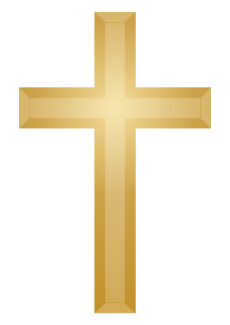 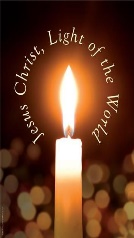 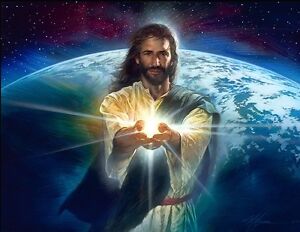 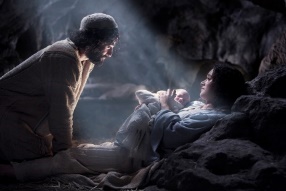 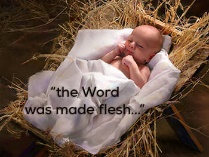 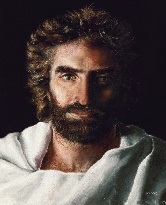 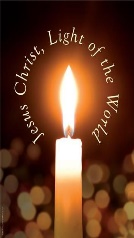 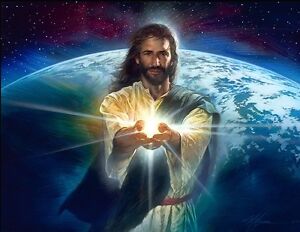 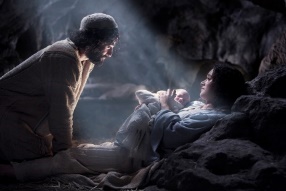 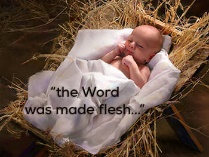 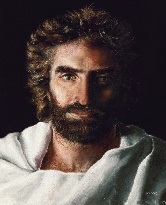 Prior learning Why is the Bible a special book for Christians? – Y2Who was Jesus and why is he important to Christians today? – Y2Future LearningWhat is the Kingdom of God and what do Christians believe about the afterlife? – Y6Key VocabularyKey VocabularyIncarnation Is the belief that Jesus, who is the non-created second person of the triune God; took on a human body and everything that is human and became both man and God. Prince of PeaceJesus alone is able to restore every broken relationship, provide a well-ordered and balanced life, and offer assurance of eternal life. Christingle Is a symbolic object used in the Advent, Christmas, and Epiphany services of many Christian denominations. Christingle, from a word of German origin, Christkindl, meaning 'Little Christ Child', is used to celebrate Jesus Christ as the "Light of the World". Word made FleshThe premise of the Bible is that the God who created the universe wants to be known by human beings. ... God the only Son, who is at the Father's side, has made God known” (1:18). We speak of this idea of the Word becoming flesh as the Incarnation. Gaudete’Is a Latin verb that means rejoice. Gaudete Sunday is the 3rd Sunday of Advent.Pilgrim/PilgrimageA person who travels to a holy place as an act of religious devotion.  A pilgrimage is when people travel to a place of worship that is usually far away and is done for spiritual or religious reasons.  WorshipTo honour or respect as a divine being 